Using Expansions for Estimating Example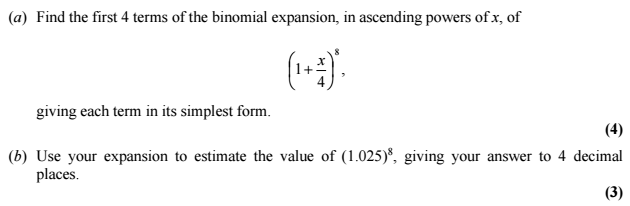 Test Your Understanding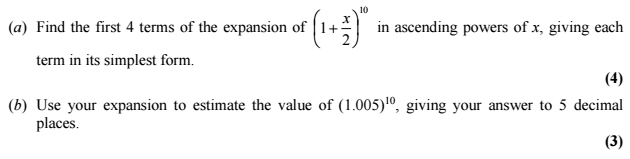 